Роликовый массажер Body RollРоликовый массажер разбивает даже самый  застарелый целлюлит и делает кожу гладкой и упругой. Не только эффективная, но и очень приятная процедура!Результаты занятий:- устраняет дряблость и обвислость кожи;- избавляет от целлюлита;- уменьшает объём «проблемных зон»- укрепляют соединительную ткань- способствует выводу шлаков и токсинов- стимулирует обмен веществ - улучшает кровообращение- восстанавливает фигуру после родов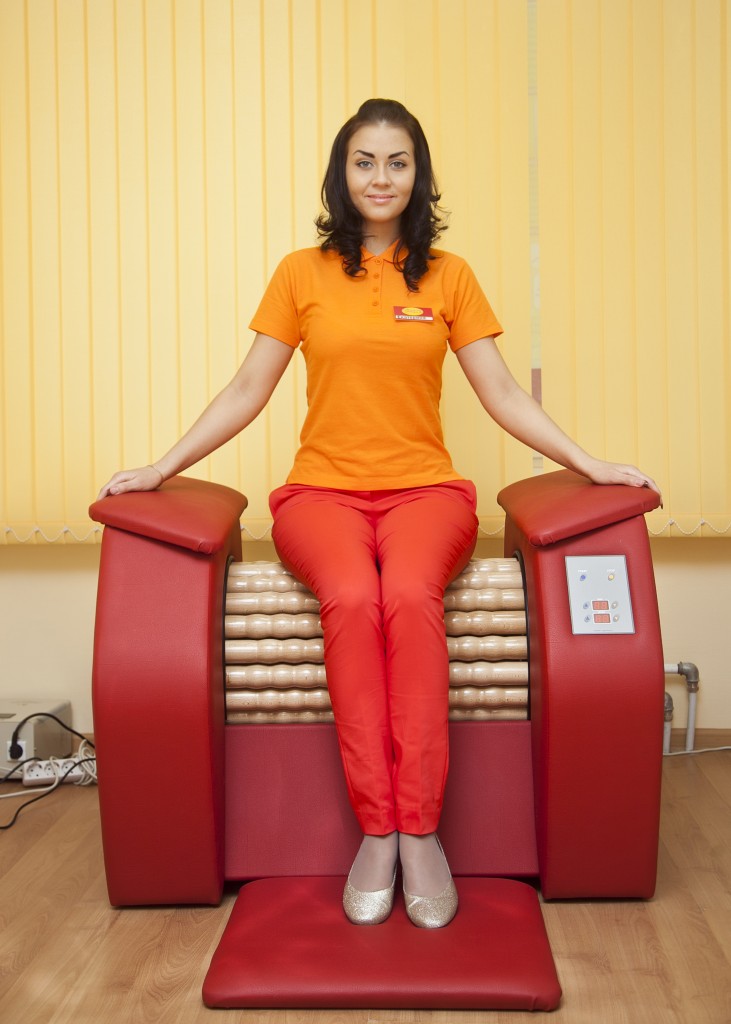 